Réseau des référentes/référents handicap départementaux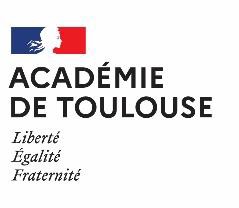 Académie de ToulouseLes référentes/référents handicap départementaux participent à favoriser l’insertion, le maintien dans l’emploi et l’évolution professionnelle des personnes handicapées tout au long de leur parcours.À ce titre, ils informent, conseillent et orientent en lien avec les services de ressources humaines et le cas échéant en associant les acteurs ressources.Ils accompagnent les personnes en situation de handicap dans leurs démarches auprès de la MDPH pour l’obtention ou le renouvellement de leur RQTH et répondent à toutes les questions des agents publics quant à l’intérêt d’être reconnu travailleur handicapé.DépartementAdresse DSDENNomFonctionTéléphoneE-MAILAriège7, rue du Lieutenant Paul Delpech BP 4007709008 FOIX CedexMagali BOISSONAssistante sociale des personnels05 67 76 52 70ia09-aspers@ac-toulouse.frAveyron279, rue Pierre-CarrièreCS 1311712031 RODEZ Cedex 09Claire CARRETTEAssistante sociale des personnels05 67 76 53 59as-personnel12@ac-toulouse.frHaute Garonne75, rue Saint RochCS 87 70331077 TOULOUSE Cedex 4Fabienne BENARD CROZATAssistante sociale des personnels05 36 25 89 38fabienne.crozat@ac-toulouse.frHaute Garonne75, rue Saint RochCS 87 70331077 TOULOUSE Cedex 4Alexandra BORDAssistante sociale des personnels05 36 25 89 36alexandra.bord@ac-toulouse.frHaute Garonne75, rue Saint RochCS 87 70331077 TOULOUSE Cedex 4Emilie DANGLAAssistante sociale des personnels05 36 25 89 39emilie.dangla1@ac-toulouse.frHaute Garonne75, rue Saint RochCS 87 70331077 TOULOUSE Cedex 4Aurore DAWOUDAAssistante sociale des personnels05 36 25 89 37aurore.dawouda@ac-toulouse.frGers10, place Jean-David32000 AUCHFlorence MAGAULTAssistante sociale des personnels05 67 76 51 40asp32@ac-toulouse.frLotCité Chapou1 Place Jean-Jacques Chapou CS 40286 46000 CAHORSCaroline LOUTYAssistante sociale des personnels05 67 76 55 22as46@ac-toulouse.frHautes Pyrénées13, rue Georges MagnoacBP 163065013 TARBES CedexEricka CASTAGNETAssistante sociale des personnels05 67 76 56 68ia65-aspers@ac-toulouse.frTarn69, avenue du Maréchal Foch81013 ALBI Cedex 9Marielle DORE ESCOUBASAssistante sociale des personnels05 67 76 57 82asp81@ac-toulouse.frTarn et Garonne12, avenue Charles de Gaulle82017 MONTAUBAN CedexCéline LASVENES MAALAOUIAssistante sociale des personnels05 36 25 76 65asp.ia82@ac-toulouse.fr